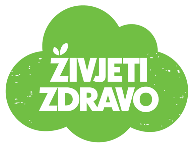 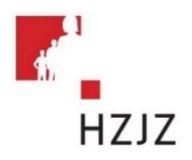 Tjedni jelovnik za prehranu učenika u osnovnim školama 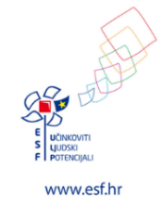 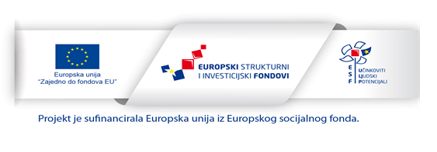 Tjedni jelovnik za prehranu učenika u osnovnim školamaTjedni jelovnik za prehranu učenika u osnovnim školama DANDORUČAKRUČAKUŽINA PBII. SMJENA
PONEDJELJAKMLIJEČNA KIFLA, TOPLJENI SIR, ČAJ SA MEDOM I LIMUNOMVARIVO OD MAHUNA SA PURETINOM, INTEGRALNI KRUHKOLAČ OD MAKA I ORAHAMLIJEČNA KIFLA, TOPLJENI SIR
UTORAKĐAČKI SENDVIĆ SA PILEĆOM SALAMOM, TOAST SIROM JOGURTMESNA ŠTRUCA RIŽA NA MASLACU SA VRHNJEM BANANAPECIVO SA ŠUNKOM I SIROMJOGURT
SRIJEDAMUFFINE SA SUHIM VOĆEMMLIJEKOPUREĆI FILE U UMAKU, NJOKESALATA OD KUPUSA I MRKVEINTEGRALNI KRUH PILEĆA PAŠTETA MUFFINE SA SUHIM VOĆEM
ČETVRTAKČOKOLADNE PAHULJICE S DODATKOM ZOBENIHMLIJEKOTJESTENINA KARBONARA SALATA OD CIKLEVOĆE INTEGRALNI KEKSIBUHTLA SA MARMELADOM PETAKINTEGRALNI KRIH, MARGOKUHANO JAJEACIDOFILNO MLIJEKOUJUŠAK OD POVRĆA SA RIŽOM I NOKLICAMAPUTAR ŠTANGICA JOGURTSAVIJAČA SA SIROMDANDORUČAKRUČAKUŽINA PB.II. SMJENA
PONEDJELJAKKRUH, SVJEŽI KREM SIR ČAJ SA LIMUNOM I MEDOMGRAH VARIVOKRANJSKA KOBASICASAVIJAČA SA SIROMPITA SA KRUMPIROMJOGURTUTORAKPUŽIĆ SA ORAHOMMLIJEKOUMAK OD MLJEVENOG MESA ŠPAGETESALATA OD KISELIH KRASTAVACAGRČKI VOĆNI JOGURTPUŽIĆ SA ORAHOM
SRIJEDAPRSTIĆI, PILEĆA PAŠTETAČAJ SA LIMUNOM I MEDOMRIŽOTO OD TELETINESALATA OD KUPUSA I MRKVEVOĆEORAŠASTI PLODOVIPRSTIĆI I PILEĆA PAŠTETA
ČETVRTAKKUKURUZNE-ZOBENE PAHULJICEMLIJEKOPEČENA PILETINA SA MLINCIMASALATAINTEGRALNO PECIVOZDENKA SIRBUHTLA SA SIROM
PETAKKUKURUZNO PECIVO, TOPLJENI SIRACIDOFILNO MLIJEKOPRŽENE LIGNJEKUHANI KRUMPIR SA BLITVOMĆAJNI KOLUTIĆIMLIJEKOKUKURUZNO PECIVO, ZDENKA SIR